ФЕДЕРАЛЬНОЕ АГЕНТСТВО ЖЕЛЕЗНОДОРОЖНОГО ТРАНСПОРТА Федеральное государственное бюджетное образовательное учреждение высшего образования«Петербургский государственный университет путей сообщения Императора Александра I»(ФГБОУ ВО ПГУПС)Кафедра «Локомотивы и локомотивное хозяйство»РАБОЧАЯ ПРОГРАММАдисциплины«техническая диагностика подвижного состава» (Б1.Б.37)для специальности23.05.03 «Подвижной состав железных дорог» по специализации«Локомотивы»Форма обучения – очная, заочнаяСанкт-Петербург20181. Цели и задачи дисциплины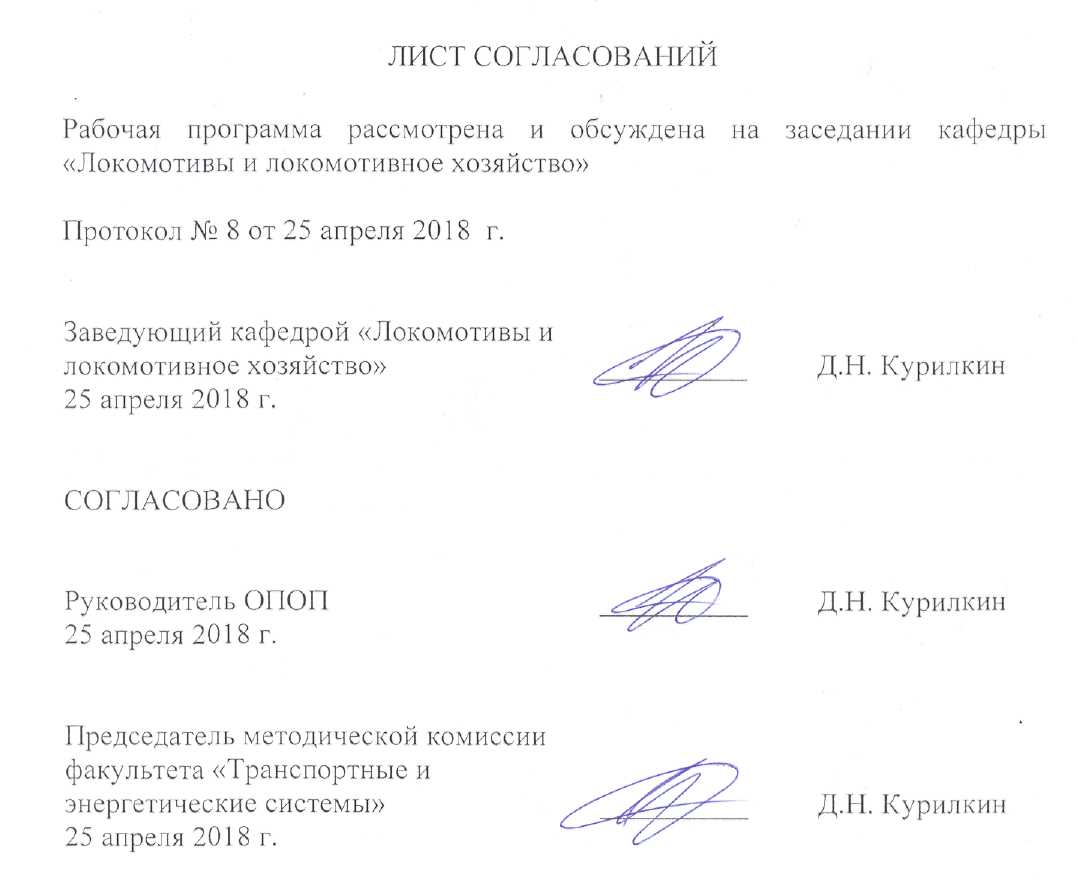 Рабочая программа составлена в соответствии с ФГОС ВО, утвержденным «17» октября 2016 г., приказ № 1295 по специальности 23.05.03 «Подвижной состав железных дорог», по дисциплине «Техническая диагностика подвижного состава».Цель изучения дисциплины – ознакомление студентов с таким перспективным направлением повышения надежности тягового подвижного состава, как внедрение на локомотивах и в депо бортовых и стационарных систем диагностирования. При изучении дисциплины студент осваивает навыки анализа работы существующих систем диагностирования, а также проектирования перспективных устройств для диагностики неисправностей локомотивов.Для достижения поставленной цели решаются следующие задачи:- ознакомление студентов с существующими методами диагностики;- изучение студентами принципа действия и конструкции современных средств диагностирования, приборов и стендов, позволяющих с высокой точностью выявлять различные неисправности локомотивов в эксплуатации;- рассмотрение и анализ различных комплексных средств микропроцессорной диагностики.2. Перечень планируемых результатов обучения по дисциплине, соотнесенных с планируемыми результатами освоения основной профессиональной образовательной программыПланируемыми результатами обучения по дисциплине являются: приобретение знаний, умений, навыков и/или опыта деятельности.В результате освоения дисциплины обучающийся должен:ЗНАТЬ:- цели и задачи технической диагностики подвижного состава; методы технической диагностики; приборы и методы неразрушающего контроля; средства технической диагностики подвижного состава при его ремонте и движении поезда; методы прогнозирования ресурса подвижного состава;УМЕТЬ:-  осуществлять диагностику технического состояния подвижного состава и его узлов при ремонте и движении поезда, а также надзор за их безопасной эксплуатацией; разбор и анализ состояния безопасности движения; ВЛАДЕТЬ:- методами диагностирования технического состояния подвижного состава при его ремонте и движении поезда.Изучение дисциплины направлено на формирование следующих профессиональных компетенций (ПК), соответствующих виду профессиональной деятельности, на который ориентирована программа специалитета:производственно-технологическая деятельность:способностью применять методы и средства технических измерений, технические регламенты, стандарты и другие нормативные документы при технической диагностике подвижного состава, разрабатывать методы технического контроля и испытания продукции (ПК-5);способностью осуществлять диагностику и освидетельствование технического состояния подвижного состава и его частей, надзор за их безопасной эксплуатацией, разрабатывать и оформлять ремонтную документацию (ПК-6).Область профессиональной деятельности обучающихся, освоивших данную дисциплину, приведена в п. 2.1 ОПОП.Объекты профессиональной деятельности обучающихся, освоивших данную дисциплину, приведены в п. 2.2 ОПОП.3. Место дисциплины в структуре основной профессиональной образовательной программыДисциплина «Техническая диагностика подвижного состава» (Б1.Б.37) относится к базовой части и является обязательной для изучения.4. Объем дисциплины и виды учебной работыДля очной формы обучения:Для заочной формы обучения: Примечания: «Форма контроля знаний» – экзамен (Э), зачет (З), зачет с оценкой (З*), курсовой проект (КП), курсовая работа (КР), контрольная работа (КЛР).5. Содержание и структура дисциплины5.1 Содержание дисциплины5.2 Разделы дисциплины и виды занятийДля очной формы обучения: Для заочной формы обучения: 6. Перечень учебно-методического обеспечения для самостоятельной работы обучающихся по дисциплине7. Фонд оценочных средств для проведения текущего контроля успеваемости и промежуточной аттестации обучающихся по дисциплинеФонд оценочных средств по дисциплине является неотъемлемой частью рабочей программы и представлен отдельным документом, рассмотренным на заседании кафедры и утвержденным заведующим кафедрой.8. Перечень основной и дополнительной учебной литературы, нормативно-правовой документации и других изданий, необходимых для освоения дисциплины8.1 Перечень основной учебной литературы, необходимой для освоения дисциплины1. Четвергов, В.А. Техническая диагностика локомотивов [Электронный ресурс]: учеб. пособие / В.А. Четвергов, С.М. Овчаренко, В.Ф. Бухтеев. — Электрон. дан. — Москва: УМЦ ЖДТ, 2014. — 371 с. — Режим доступа: https://e.lanbook.com/book/59135. — Загл. с экрана. 2. Мазнев, А.С. Комплексы технической диагностики механического оборудования электрического подвижного состава [Электронный ресурс] : учеб. пособие / А.С. Мазнев, Д.В. Федоров. — Электрон. дан. — Москва : УМЦ ЖДТ, 2014. — 79 с. — Режим доступа: https://e.lanbook.com/book/55392. — Загл. с экрана.8.2 Перечень дополнительной учебной литературы, необходимой для освоения дисциплины1. Карташевич А.Н. Диагностирование автомобилей. Учебное пособие. Минск: Новое знание, 2011. – 207 с.2. Вознюк В.Н., Ставров Т.В., Четвергов В.А. Надежность тепловозов. М.: Транспорт, 1991. – 158 с. 3. Криворудченко В.Ф., Ахмеджанов Р.А. Современные методы технической диагностики и неразрушающего контроля деталей и узлов подвижного состава железнодорожного транспорта. М.: Маршрут, 2005-436с.8.3 Перечень нормативно-правовой документации, необходимой для освоения дисциплины1. Техническая диагностика. Локомотивы магистральные. Общие требования приспособленности к диагностированию. ГОСТ Р 52120-2003.8.4 Другие издания, необходимые для освоения дисциплины1. Стрекопытов В. В. , Исаев А. В. Надежность   локомотивов. Учебное пособие., ПГУПС, 1999. - 53 с.2.  Зеленченко А.П. Диагностика аппаратов и электрических цепей электровозов с помощью системы контроля и диагностики локомотива «ДОКТОР-030М». Методические указания к выполнению лабораторной работы. СПб.: ПГУПС, 2005-20с.3. Зеленченко А.П. Диагностика тяговых двигателей с помощью диагностического комплекса «ДОКТОР-030М». Методические указания к выполнению лабораторной работы. СПб.: ПГУПС, 2006 - 32с.9. Перечень ресурсов информационно-телекоммуникационной сети «Интернет», необходимых для освоения дисциплины1.	Личный кабинет обучающегося и электронная информационно-образовательная среда. [Электронный ресурс]. – Режим доступа: http://sdo.pgups.ru/  (для доступа к полнотекстовым документам требуется авторизация).  2. 	Электронно-библиотечная система ibooks.ru [Электронный ресурс]. Режим доступа:  http://ibooks.ru/ — Загл. с экрана.3.	Электронно-библиотечная система ЛАНЬ [Электронный ресурс]. Режим доступа:  https://e.lanbook.com/books — Загл. с экрана.10. Методические указания для обучающихся по освоению дисциплиныПорядок изучения дисциплины следующий:Освоение разделов дисциплины производится в порядке, приведенном в разделе 5 «Содержание и структура дисциплины». Обучающийся должен освоить все разделы дисциплины с помощью учебно-методического обеспечения, приведенного в разделах 6, 8 и 9 рабочей программы. Для формирования компетенций обучающийся должен представить выполненные типовые контрольные задания или иные материалы, необходимые для оценки знаний, умений, навыков и (или) опыта деятельности, предусмотренные текущим контролем (см. фонд оценочных средств по дисциплине).По итогам текущего контроля по дисциплине, обучающийся должен пройти промежуточную аттестацию (см. фонд оценочных средств по дисциплине).11. Перечень информационных технологий, используемых при осуществлении образовательного процесса по дисциплине, включая перечень программного обеспечения и информационных справочных системПеречень информационных технологий, используемых при осуществлении образовательного процесса по дисциплине:технические средства (компьютерная техника и средства связи (персональные компьютеры, проектор);методы обучения с использованием информационных технологий (демонстрация мультимедийных материалов);электронная информационно-образовательная среда Петербургского государственного университета путей сообщения Императора Александра I [Электронный ресурс]. Режим доступа:  http://sdo.pgups.ru.Дисциплина обеспечена необходимым комплектом лицензионного программного обеспечения, установленного на технических средствах, размещенных в специальных помещениях и помещениях для самостоятельной работы: операционная система Windows, MS Office.12. Описание материально-технической базы, необходимой для осуществления образовательного процесса по дисциплинеМатериально-техническая база, используемая при изучении данной дисциплины, соответствует действующим санитарным и противопожарным правилам и нормам и обеспечивает проведение всех видов занятий, предусмотренных учебным планом для данной дисциплины.Она содержит:- для проведения занятий лекционного типа используются учебные аудитории, укомплектованные специализированной мебелью и техническими средствами обучения, служащими для представления учебной информации большой аудитории. В качестве технических средств обучения выступает демонстрационное оборудование. Как правило, для занятий данного типа используются учебные аудитории 4-101 и 4-107.- для проведения лабораторных работ используются лаборатории, оснащенная необходимым лабораторным оборудованием (ауд. 4-107 и 12-100), а также компьютерный класс (ауд.4-102) для выполнения виртуальных лабораторных работ;- групповые и индивидуальные консультации, текущий контроль и промежуточная аттестация могут проводиться в аудиториях 4-101, 4-102, 4-104, 4-107, 4-109 и 12-100, укомплектованных специализированной мебелью;- для самостоятельной работы обучающихся используются помещения, оснащенные компьютерной техникой с возможностью подключения к сети «Интернет» и обеспечением доступа в электронную информационно-образовательную среду организации. Как правило, для самостоятельной работы студентов используется аудитория 4-102. Для самостоятельной работы студентов могут использоваться помещения библиотеки Университета, в том числе компьютерный класс в аудитории 6-314.Вид учебной работыВсего часовСеместрВид учебной работыВсего часов8Контактная работа (по видам учебных занятий)В том числе:лекции (Л)практические занятия (ПЗ)лабораторные работы (ЛР)4832-164832-16Самостоятельная работа (СРС) (всего)5151Контроль99Форма контроля знанийЗЗОбщая трудоемкость: час / з.е.108/3108/3Вид учебной работыВсего часовКурсВид учебной работыВсего часов4Контактная работа (по видам учебных занятий)В том числе:лекции (Л)практические занятия (ПЗ)лабораторные работы (ЛР)128-4128-4Самостоятельная работа (СРС) (всего)9292Контроль44Форма контроля знанийКЛР, ЗКЛР, ЗОбщая трудоемкость: час / з.е.108/3108/3№ п/пНаименование раздела дисциплиныСодержание раздела1Техническая диагностика: основные термины и определения.Основные определения (диагностика, прогностика, генетика). Задачи и средства диагностирования. Классификация систем технического диагностирования. Техническое состояние объекта и его контроль. Средства диагностирования. 2 Методы диагностирования. Алгоритм и информационные характеристики систем диагностирования. Методы диагностирования систем локомотивов. Оптический метод (эндоскопия, инфракрасные лучи и т.п.). Методы неразрушающего контроля (магнитный, радиоволновой, электрический, ультразвуковой, капиллярный, течеискания и т.д.). Газоаналитические методы. Математические методы диагностирования (метод граф-моделей, мат.моделирование и т.д.). Тепловой метод (контактный и бесконтактный). Виброакустические методы. Методы спектрального анализа (фотометрический, калориметрический, ренгенографический и т.д.). Метод экспертов. Устройства и приборы, позволяющие реализовывать различные методы диагностирования. Прогнозирование технического состояния объекта.  Выбор диагностических параметров. Нормативные значения диагностических параметров, поля допусков.3Контролепригодность локомотивов. Локомотив как предмет диагностирования. Приспособленность локомотивов к диагностике. Декомпозиция локомотива как объекта диагностирования. Коэффициент полноты проверки исправности. Коэффициент глубины поиска неисправности. Уровни контроля. Бортовые системы диагностики: понятия и определения. Обзор современных систем бортовой диагностики локомотивов. Экономическая целесообразность применения встроенных систем диагностирования. 4Выбор и расчет показателей диагностирования. Разработка систем диагностирования.Ошибки диагностирования и их классификация. Достоверность диагностирования. Периодичность диагностирования. Разработка и внедрение систем диагностирования на современных локомотивах и в локомотивных депо. Диагностические модели. 5Системы диагностики дизель-генераторной установки тепловозов.Обзор систем диагностирования современных дизелей. Методы диагностирования дизеля в условиях эксплуатации и при ремонте. Применение газоаналитического, виброакустического и др.методов диагностики дизелей. Перспективные методы диагностики.6Системы диагностики электрических машин тепловозов.Обзор систем диагностирования электрических машин локомотивов. Методы контроля состояния тяговых электродвигателей: тепловой, виброакустический, электрический и т.д. Перспективные методы диагностики. Стендовые испытания. Бортовые системы диагностики ТЭД. Переносные приборы контроля.7Системы диагностики электрических цепей локомотивов.Контроль параметров электрических цепей локомотивов. Определение параметров электрической изоляции в эксплуатации и после ремонта. Методы контроля электрических цепей (тепловые, электрические и т.д.). Бортовые системы диагностики электрических цепей тепловозов. Обзор приборов диагностирования. 8Системы диагностики экипажной части локомотивов.Обзор систем диагностирования экипажной части тепловозов. Диагностика буксовых узлов подвижного состава в эксплуатации (тепловые, виброакустические методы). Диагностика технического состояния колесных пар подвижного состава. Выявление неисправностей, их влияние на безопасность движения. Диагностика состояния несущих металлических конструкций. Выявление трещин в металле рам и кузовов. Диагностика технического состояния ударно-тяговых приборов. Применение шаблонов в локомотивном хозяйстве. Испытания и контроль за техническим состоянием рессорного подвешивания локомотивов. № п/пНаименование раздела дисциплиныЛПЗЛРСРС1Техническая диагностика: основные термины и определения.2--42Методы диагностирования. 4-683Контролепригодность локомотивов. Локомотив как предмет диагностирования. 4--44Выбор и расчет показателей диагностирования. Разработка систем диагностирования.4-265Системы диагностики дизель-генераторной установки тепловозов.6-286Системы диагностики электрических машин тепловозов.4-287Системы диагностики электрических цепей локомотивов.4-268Системы диагностики экипажной части локомотивов.4-27ИтогоИтого32-1651№ п/пНаименование раздела дисциплиныЛПЗЛРСРС1Техническая диагностика: основные термины и определения.1--62Методы диагностирования. 1--183Контролепригодность локомотивов. Локомотив как предмет диагностирования. 1--84Выбор и расчет показателей диагностирования. Разработка систем диагностирования.1--105Системы диагностики дизель-генераторной установки тепловозов.1-2146Системы диагностики электрических машин тепловозов.1-2147Системы диагностики электрических цепей локомотивов.1--108Системы диагностики экипажной части локомотивов.1--12ИтогоИтого8-492№п/пНаименование разделаПеречень учебно-методического обеспечения1Техническая диагностика: основные термины и определения.1. Четвергов, В.А. Техническая диагностика локомотивов [Электронный ресурс] : учеб. пособие / В.А. Четвергов, С.М. Овчаренко, В.Ф. Бухтеев. — Электрон. дан. — Москва : УМЦ ЖДТ, 2014. — 371 с. — Режим доступа: https://e.lanbook.com/book/59135. — Загл. с экрана. 2. Мазнев, А.С. Комплексы технической диагностики механического оборудования электрического подвижного состава [Электронный ресурс] : учеб. пособие / А.С. Мазнев, Д.В. Федоров. — Электрон. дан. — Москва : УМЦ ЖДТ, 2014. — 79 с. — Режим доступа: https://e.lanbook.com/book/55392. — Загл. с экрана.2Методы диагностирования. 1. Четвергов, В.А. Техническая диагностика локомотивов [Электронный ресурс] : учеб. пособие / В.А. Четвергов, С.М. Овчаренко, В.Ф. Бухтеев. — Электрон. дан. — Москва : УМЦ ЖДТ, 2014. — 371 с. — Режим доступа: https://e.lanbook.com/book/59135. — Загл. с экрана. 2. Мазнев, А.С. Комплексы технической диагностики механического оборудования электрического подвижного состава [Электронный ресурс] : учеб. пособие / А.С. Мазнев, Д.В. Федоров. — Электрон. дан. — Москва : УМЦ ЖДТ, 2014. — 79 с. — Режим доступа: https://e.lanbook.com/book/55392. — Загл. с экрана.3Контролепригодность локомотивов. Локомотив как предмет диагностирования. 1. Четвергов, В.А. Техническая диагностика локомотивов [Электронный ресурс] : учеб. пособие / В.А. Четвергов, С.М. Овчаренко, В.Ф. Бухтеев. — Электрон. дан. — Москва : УМЦ ЖДТ, 2014. — 371 с. — Режим доступа: https://e.lanbook.com/book/59135. — Загл. с экрана. 2. Мазнев, А.С. Комплексы технической диагностики механического оборудования электрического подвижного состава [Электронный ресурс] : учеб. пособие / А.С. Мазнев, Д.В. Федоров. — Электрон. дан. — Москва : УМЦ ЖДТ, 2014. — 79 с. — Режим доступа: https://e.lanbook.com/book/55392. — Загл. с экрана.4Выбор и расчет показателей диагностирования. Разработка систем диагностирования.1. Четвергов, В.А. Техническая диагностика локомотивов [Электронный ресурс] : учеб. пособие / В.А. Четвергов, С.М. Овчаренко, В.Ф. Бухтеев. — Электрон. дан. — Москва : УМЦ ЖДТ, 2014. — 371 с. — Режим доступа: https://e.lanbook.com/book/59135. — Загл. с экрана. 2. Мазнев, А.С. Комплексы технической диагностики механического оборудования электрического подвижного состава [Электронный ресурс] : учеб. пособие / А.С. Мазнев, Д.В. Федоров. — Электрон. дан. — Москва : УМЦ ЖДТ, 2014. — 79 с. — Режим доступа: https://e.lanbook.com/book/55392. — Загл. с экрана.5Системы диагностики дизель-генераторной установки тепловозов.1. Четвергов, В.А. Техническая диагностика локомотивов [Электронный ресурс] : учеб. пособие / В.А. Четвергов, С.М. Овчаренко, В.Ф. Бухтеев. — Электрон. дан. — Москва : УМЦ ЖДТ, 2014. — 371 с. — Режим доступа: https://e.lanbook.com/book/59135. — Загл. с экрана. 2. Мазнев, А.С. Комплексы технической диагностики механического оборудования электрического подвижного состава [Электронный ресурс] : учеб. пособие / А.С. Мазнев, Д.В. Федоров. — Электрон. дан. — Москва : УМЦ ЖДТ, 2014. — 79 с. — Режим доступа: https://e.lanbook.com/book/55392. — Загл. с экрана.6Системы диагностики электрических машин тепловозов.1. Четвергов, В.А. Техническая диагностика локомотивов [Электронный ресурс] : учеб. пособие / В.А. Четвергов, С.М. Овчаренко, В.Ф. Бухтеев. — Электрон. дан. — Москва : УМЦ ЖДТ, 2014. — 371 с. — Режим доступа: https://e.lanbook.com/book/59135. — Загл. с экрана. 2. Мазнев, А.С. Комплексы технической диагностики механического оборудования электрического подвижного состава [Электронный ресурс] : учеб. пособие / А.С. Мазнев, Д.В. Федоров. — Электрон. дан. — Москва : УМЦ ЖДТ, 2014. — 79 с. — Режим доступа: https://e.lanbook.com/book/55392. — Загл. с экрана.7Системы диагностики электрических цепей локомотивов.1. Четвергов, В.А. Техническая диагностика локомотивов [Электронный ресурс] : учеб. пособие / В.А. Четвергов, С.М. Овчаренко, В.Ф. Бухтеев. — Электрон. дан. — Москва : УМЦ ЖДТ, 2014. — 371 с. — Режим доступа: https://e.lanbook.com/book/59135. — Загл. с экрана. 2. Мазнев, А.С. Комплексы технической диагностики механического оборудования электрического подвижного состава [Электронный ресурс] : учеб. пособие / А.С. Мазнев, Д.В. Федоров. — Электрон. дан. — Москва : УМЦ ЖДТ, 2014. — 79 с. — Режим доступа: https://e.lanbook.com/book/55392. — Загл. с экрана.8Системы диагностики экипажной части локомотивов.1. Четвергов, В.А. Техническая диагностика локомотивов [Электронный ресурс] : учеб. пособие / В.А. Четвергов, С.М. Овчаренко, В.Ф. Бухтеев. — Электрон. дан. — Москва : УМЦ ЖДТ, 2014. — 371 с. — Режим доступа: https://e.lanbook.com/book/59135. — Загл. с экрана. 2. Мазнев, А.С. Комплексы технической диагностики механического оборудования электрического подвижного состава [Электронный ресурс] : учеб. пособие / А.С. Мазнев, Д.В. Федоров. — Электрон. дан. — Москва : УМЦ ЖДТ, 2014. — 79 с. — Режим доступа: https://e.lanbook.com/book/55392. — Загл. с экрана.Разработчик программы, 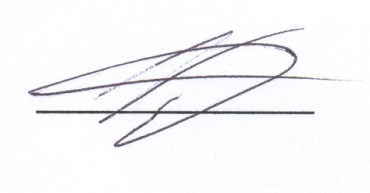 заведующий кафедрой «Локомотивы и локомотивное хозяйство»____________Д.Н. Курилкин«24 апреля  2018 г.